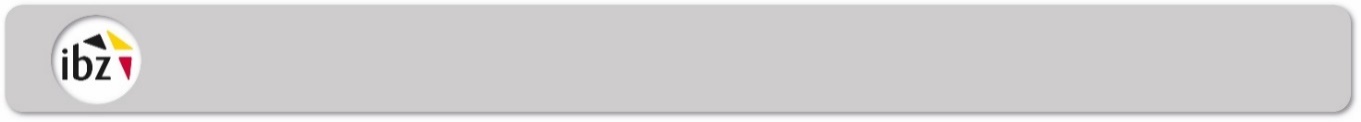 Aanwijzing van de bijzitters van de stembureaus Naam:Adres:Datum:Mevrouw, Mijnheer,  Op grond van artikel 95 van het Kieswetboek wijs ik u aan als bijzitter van het stembureau met nummer , van het kieskanton Dit stembureau  zal zetelen op zondag 9 juni 2024 te U moet ten laatste aanwezig zijn om  7u15 ‘s morgens In geval van wettige verhindering verzoek ik u mij onmiddellijk daarvan op de hoogte te brengen.Gelieve mij ontvangst van deze brief te bevestigen binnen 48 uren met onderstaand ontvangstbewijs.Wordt gestraft met een geldboete van 400 tot 1000  euro, de voorzitter, de bijzitter of de plaatsvervangend bijzitter die de redenen van zijn/haar verhindering niet opgegeven heeft binnen de vastgelegde termijn of die het, zonder wettige reden, nagelaten heeft om het opgedragen ambt te vervullen.De bijzitters van de stembureaus hebben recht op een presentiegeld van 25 euro. Gelieve uw rekeningnummer bij te hebben voor de uitbetaling van uw presentiegeld na de verkiezingen ;een reisvergoeding van 0,20 euro per kilometer indien zij zetelen in een andere gemeente dan deze waar zij in het bevolkingsregister zijnMet achting,(Handtekening)De voorzitter.Informatie over de verwerking van uw persoonsgegevens overeenkomstig artikel 13 van de Algemene Verordening Gegevensbescherming (AVG)Op de dag van de verkiezingen zullen via een formulier volgende gegevens worden verzameld: uw naam, voornaam, functie in het bureau, rekeningnummer en rijksregisternummer, en de gemeente, het type en het nummer van het kiesbureau. Deze gegevens worden verwerkt binnen de FOD Binnenlandse Zaken door de Algemene Directie Identiteit en Burgerzaken. Hiervan wordt eveneens, gedurende 1 jaar, een kopie bewaard in de hoofdplaats van het kieskanton waar u gezeteld hebt.De verzamelde gegevens zijn nodig om de presentiegelden uit te betalen, in overeenstemming met art 130, eerste lid, 2°, van het Algemeen Kieswetboek (rechtmatigheid art 6,1. (c) AVG). Deze gegevens worden verwerkt conform de bepalingen van de Europese Algemene Verordening Gegevensbescherming (AVG), en worden meegedeeld aan de onderneming die eveneens de regels  van de AVG naleeft, met het oog op uitbetaling van het presentiegeld. De gegevens zullen niet doorgestuurd worden buiten de EU. Uw gegevens worden tot 1 jaar na de verkiezingen bewaard voor eventuele latere correcties of opzoekingen.U kan uw recht op inzage en op verbetering van de gegevens uitoefenen door het webformulier of het Word-formulier (beide beschikbaar op https://ibz.be/nl/hoe-kunt-u-uw-rechten-uitoefenen) in te vullen en, voor wat het Word-formulier betreft per post te versturen naar de DPO van de FOD Binnenlandse Zaken,  Park Atrium – Koloniënstraat 11, 1000 Brussel.Om meer te weten te komen over ons privacybeleid: https://www.ibz.be/nl/privacyverklaring.Indien u, na contact met ons te hebben opgenomen, vindt dat uw rechten niet worden nageleefd of dat de verwerking van uw persoonsgegevens een inbreuk vormt op de AVG, kan u ongeacht elk ander administratief of rechterlijk beroep, een bezwaar indienen bij de Gegevensbeschermingsautoriteit (GBA):  Gegevensbeschermingsautoriteit: Drukpersstraat 35, 1000 Brussel
Tel: 02 274 48 00 email: contact@apd-gba.beKieswetboekArt. § 10,  .(…)  Wordt gestraft met een geldboete van 400 tot 1000 euro, de voorzitter, de bijzitter of de plaatsvervangend bijzitter die de redenen van zijn/haar verhindering niet opgegeven heeft binnen de vastgelegde termijn of die het, zonder wettige reden, nagelaten heeft om het opgedragen ambt te vervullen. Het gebruik van het verzoek tot vrijstelling onder de voorwaarden bepaald in paragraaf 4 geeft geen aanleiding tot deze strafbaarstelling.Art. 130. Ten laste van de Staat komen de verkiezingsuitgaven voor1°. . . . . . 2° het presentiegeld en de reisvergoeding waarop de    leden van de kiesbureaus aanspraak kunnen maken,     onder de voorwaarden bepaald door de Koning.3° . . . . .4° de verzekeringspremies om de lichamelijke schade te dekken die voortvloeien uit ongevallen die de leden van de kiesbureaus zijn overkomen in de uitoefening van hun ambt ; de Koning bepaalt de regels volgens welke deze risico's worden gedekt.ONTVANGSTBEWIJSNaam:Adres:Terug te sturen aan de voorzitter van het hoofdbureau van het kieskanton , naar volgende adres , U hoeft daarbij geen postzegel te gebruiken. In de plaats van een postzegel vermeldt u ‘Kieswet - portvrijdom’.VERKIEZINGEN VAN 9 JUNI 2024Ik, ondergetekende, ........................., verklaart de brief van  van de voorzitter van het kantonhoofdbureau van  betreffende mijn aanstelling als bijzitter van het stembureau te hebben ontvangen en mijn aanstelling te aanvaarden.(plaats en datum) (handtekening)Informatie over de verwerking van uw persoonsgegevens overeenkomstig artikel 13 van de Algemene Verordening Gegevensbescherming (AVG)Op de dag van de verkiezingen zullen via een formulier volgende gegevens worden verzameld: uw naam, voornaam, functie in het bureau, rekeningnummer en rijksregisternummer, en de gemeente, het type en het nummer van het kiesbureau. Deze gegevens worden verwerkt binnen de FOD Binnenlandse Zaken door de Algemene Directie Identiteit en Burgerzaken. Hiervan wordt eveneens, gedurende 1 jaar, een kopie bewaard in de hoofdplaats van het kieskanton waar u gezeteld hebt.De verzamelde gegevens zijn nodig om de presentiegelden uit te betalen, in overeenstemming met art 130, eerste lid, 2°, van het Algemeen Kieswetboek (rechtmatigheid art 6,1. (c) AVG). Deze gegevens worden verwerkt conform de bepalingen van de Europese Algemene Verordening Gegevensbescherming (AVG), en worden meegedeeld aan de onderneming die eveneens de regels  van de AVG naleeft, met het oog op uitbetaling van het presentiegeld. De gegevens zullen niet doorgestuurd worden buiten de EU. Uw gegevens worden tot 1 jaar na de verkiezingen bewaard voor eventuele latere correcties of opzoekingen.U kan uw recht op inzage en op verbetering van de gegevens uitoefenen door het webformulier of het Word-formulier (beide beschikbaar op https://ibz.be/nl/hoe-kunt-u-uw-rechten-uitoefenen) in te vullen en, voor wat het Word-formulier betreft per post te versturen naar de DPO van de FOD Binnenlandse Zaken,  Park Atrium – Koloniënstraat 11, 1000 Brussel.Om meer te weten te komen over ons privacybeleid: https://www.ibz.be/nl/privacyverklaring.Indien u, na contact met ons te hebben opgenomen, vindt dat uw rechten niet worden nageleefd of dat de verwerking van uw persoonsgegevens een inbreuk vormt op de AVG, kan u ongeacht elk ander administratief of rechterlijk beroep, een bezwaar indienen bij de Gegevensbeschermingsautoriteit (GBA):  Gegevensbeschermingsautoriteit: Drukpersstraat 35, 1000 Brussel
Tel: 02 274 48 00 email: contact@apd-gba.beKieskring voor het Vlaams Parlement Kanton